Проект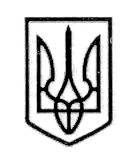 УКРАЇНАСТОРОЖИНЕЦЬКА МІСЬКА РАДА     СТОРОЖИНЕЦЬКОГО РАЙОНУ     ЧЕРНІВЕЦЬКОЇ ОБЛАСТІХVІ сесія  VІІ скликанняР  І  Ш  Е  Н  Н  Я    №       -16/201817 квітня   2018 року                                                                      м. Сторожинець Про створення Центру надання адміністративних послуг Сторожинецької міської ради Сторожинецького району Чернівецької області      З метою впровадження реформи децентралізації та забезпечення територіальної доступності адміністративних послуг, зручності та своєчасності їх надання, враховуючи рішення комітету Верховної Ради України з питань державного будівництва, регіональної політики та місцевого самоврядування з питань стану реалізації законодавства про адміністративні послуги від 22.02.2017р. - Протокол №66,  тристоронню угоду між Сторожинецькою районною державною адміністрацією, Сторожинецькою районною радою та Сторожинецькою міською радою «Про намір створення Центру надання адміністративних послуг Сторожинецької міської ради на базі Центру надання адміністративних послуг Сторожинецької районної державної адміністрації» від 15.03.2018р., відповідно до Закону України "Про адміністративні послуги", Закону України "Про місцеве самоврядування в Україні", розпорядження Кабінету Міністрів України «Деякі питання надання адміністративних послуг органів виконавчої влади через центри надання адміністративних послуг» від 16.05.2014р. №523-р,міська рада вирішила:1. Створити Центр надання адміністративних послуг, як структурний підрозділ Сторожинецької міської ради Сторожинецького району Чернівецької області загальною чисельністю - 4 штатні одиниці.2. Затвердити структуру Центру надання адміністративних послуг Сторожинецької міської ради Сторожинецького району Чернівецької області (далі – Центр надання адміністративних послуг):      - начальник Центру надання адміністративних послуг, адміністратор –1шт.од.;   - адміністратор Центру надання адміністративних послуг - 3 шт.од. 3.   На підставі п.1, п.2 фінансовому відділу міської ради (В.Добра) внести зміни до штатного розпису апарату Сторожинецької міської ради Сторожинецького району Чернівецької області.  4. Затвердити Положення про Центр надання адміністративних послуг Сторожинецької міської ради Сторожинецького району Чернівецької області  (додаток 1).5. Затвердити регламент Центру надання адміністративних послуг Сторожинецької міської ради Сторожинецького району Чернівецької області  (додаток 2).6. Затвердити перелік адміністративних послуг, які надаються через Центр надання адміністративних послуг Сторожинецької міської ради Сторожинецького району Чернівецької області  (додаток 3).7. Затвердити графік роботи Центру надання адміністративних послуг Сторожинецької міської ради Сторожинецького району Чернівецької області  (додаток 4).8. Укласти договір оренди приміщення між Сторожинецькою міською радою Сторожинецького району Чернівецької області та Сторожинецькою районною радою для розміщення Центру надання адміністративних послуг Сторожинецької міської ради Сторожинецького району Чернівецької області . 9. Здійснити необхідні заходи щодо прийому матеріально-технічної бази Центру надання адміністративних послуг Сторожинецької районної державної адміністрації у тимчасове користування до Сторожинецької міської ради Сторожинецького району Чернівецької області.10. Начальнику Центру надання адміністративних послуг, адміністратору розробити посадові інструкції працівників Центру надання адміністративних послуг.11. Контроль за виконанням цього рішення покласти на секретаря міської ради Матейчука І. Г.Сторожинецький міський голова                                     М. М. КарлійчукВиконавець: Начальник реєстраційного відділу – державний реєстратор                                                                                  К.Г.СташескуПогоджено:Секретар міської ради                                                                                  І.Г.МатейчукПерший заступник міського голови                                                            П.М.БрижакГолова постійної комісії міської радиз питань фінансів та планування соціально-економічного розвитку                                                                С.Л. Войцицький Провідний спеціаліст юридичного відділу                                                  Г.М.Постевка - Олійник